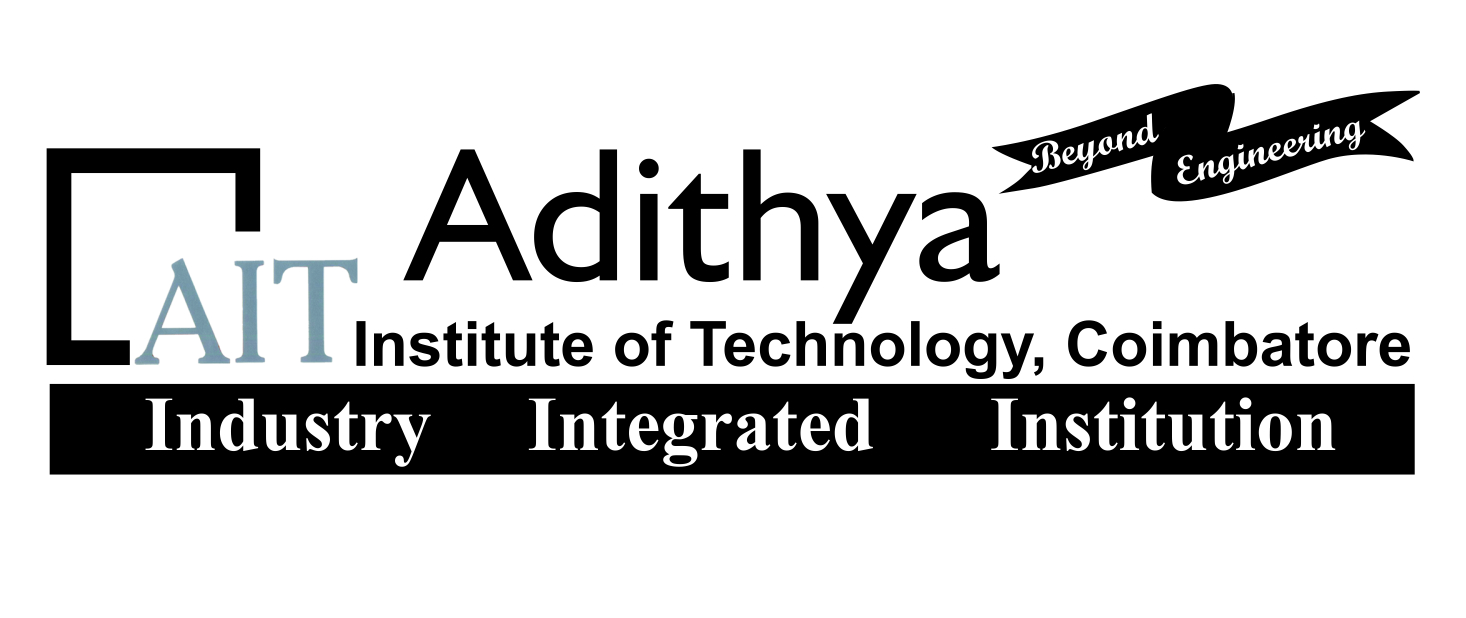 Lab In charge   		Lab coordinator           	HoD			PrincipalNAME OF THE LABORATORY: STRENGTH OF MATERIALS LABORATORYNAME OF THE LABORATORY: STRENGTH OF MATERIALS LABORATORYNAME OF THE LABORATORY: STRENGTH OF MATERIALS LABORATORYNAME OF THE LABORATORY: STRENGTH OF MATERIALS LABORATORYNAME OF THE LABORATORY: STRENGTH OF MATERIALS LABORATORYNAME OF THE LABORATORY: STRENGTH OF MATERIALS LABORATORYNAME OF THE LABORATORY: STRENGTH OF MATERIALS LABORATORYS.NoName of the EquipmentQuantity Required as per AU R2013Quantity Required as per AU R2013Quantity AvailableQuantity AvailableRemarks1Analog universal testing machine010101012Izod/charpy impact testing machine010101013Torsion testing machine010101014Rockwell hardness testing machine010101015Brinell hardness testing machine010101016Tensile testing machine010101017Deflection test010101018Inverted metallurgical microscope010101019Metallurgical microscope0101010110Extensometer0202020211Compressometer0202020212Le chateliermould0202020213Vicat’s apparatus with dashpot0303030314Mortar cube moulds0202020215Le chatlier water bath02020202ADDITIONAL EQUIPMENTS FOR THE SUBJECTADDITIONAL EQUIPMENTS FOR THE SUBJECTADDITIONAL EQUIPMENTS FOR THE SUBJECTADDITIONAL EQUIPMENTS FOR THE SUBJECTADDITIONAL EQUIPMENTS FOR THE SUBJECTADDITIONAL EQUIPMENTS FOR THE SUBJECTADDITIONAL EQUIPMENTS FOR THE SUBJECT01Muffle furnaceNil010102Inverted Binocular microscopeNil020203Metal CutterNil010104Fatigue testing machineNil0101